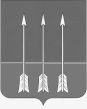 Администрация закрытого  административно-территориальногообразования  Озерный  Тверской  области П О С Т А Н О В Л Е Н И Е04.07.2022                                                                                             № 131Об отказе в осуществлении деятельности натерритории ЗАТО ОзерныйВ соответствии с решением Думы ЗАТО Озерный Тверской области от 03.02.2011 года № 4 «Об утверждении Порядка допуска граждан и юридических лиц, не имеющих постоянной регистрации на территории ЗАТО Озерный, для осуществления хозяйственной, производственной, предпринимательской деятельности или удовлетворения социально-культурных потребностей жителей, предприятий и учреждений ЗАТО Озерный» и заключением № 230 по рассмотрению заявления ООО «МЕДИКСЕРВИС», предоставленное для получения разрешения на осуществление деятельности на территории ЗАТО Озерный, руководствуясь ст. 36 Устава ЗАТО Озерный Тверской области, администрация ЗАТО Озерный постановляет:           1. Отказать ООО «МЕДИКСЕРВИС» (ОГРН 1186952013962) в осуществлении деятельности на территории ЗАТО Озерный Тверской области. 2.  Контроль за выполнением постановления возложить на первого заместителя главы администрации ЗАТО Озерный А.Н. Комарова. 3.  Постановление опубликовать в газете «Дни Озерного», разместить на официальном сайте ЗАТО Озерный в сети Интернет (www.ozerny.ru).          4. Настоящее постановление вступает в силу со дня опубликования. Глава ЗАТО Озерный	                                                             Н.А. Яковлева